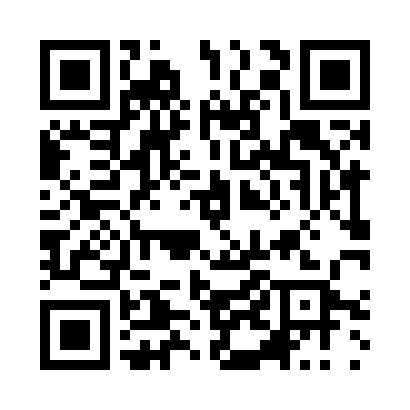 Prayer times for Gumzovo, BulgariaWed 1 May 2024 - Fri 31 May 2024High Latitude Method: Angle Based RulePrayer Calculation Method: Muslim World LeagueAsar Calculation Method: HanafiPrayer times provided by https://www.salahtimes.comDateDayFajrSunriseDhuhrAsrMaghribIsha1Wed4:256:201:266:258:3310:202Thu4:236:181:266:268:3410:223Fri4:216:171:266:278:3510:244Sat4:196:161:266:278:3610:255Sun4:176:141:266:288:3810:276Mon4:156:131:266:298:3910:297Tue4:136:121:256:298:4010:318Wed4:116:101:256:308:4110:339Thu4:096:091:256:318:4210:3510Fri4:076:081:256:318:4310:3611Sat4:056:071:256:328:4410:3812Sun4:036:061:256:338:4610:4013Mon4:016:041:256:338:4710:4214Tue3:596:031:256:348:4810:4415Wed3:576:021:256:358:4910:4516Thu3:556:011:256:358:5010:4717Fri3:546:001:256:368:5110:4918Sat3:525:591:256:378:5210:5119Sun3:505:581:256:378:5310:5220Mon3:485:571:266:388:5410:5421Tue3:475:561:266:398:5510:5622Wed3:455:551:266:398:5610:5823Thu3:435:551:266:408:5710:5924Fri3:425:541:266:408:5811:0125Sat3:405:531:266:418:5911:0326Sun3:395:521:266:419:0011:0427Mon3:375:521:266:429:0111:0628Tue3:365:511:266:439:0211:0729Wed3:345:501:266:439:0311:0930Thu3:335:501:276:449:0411:1031Fri3:325:491:276:449:0511:12